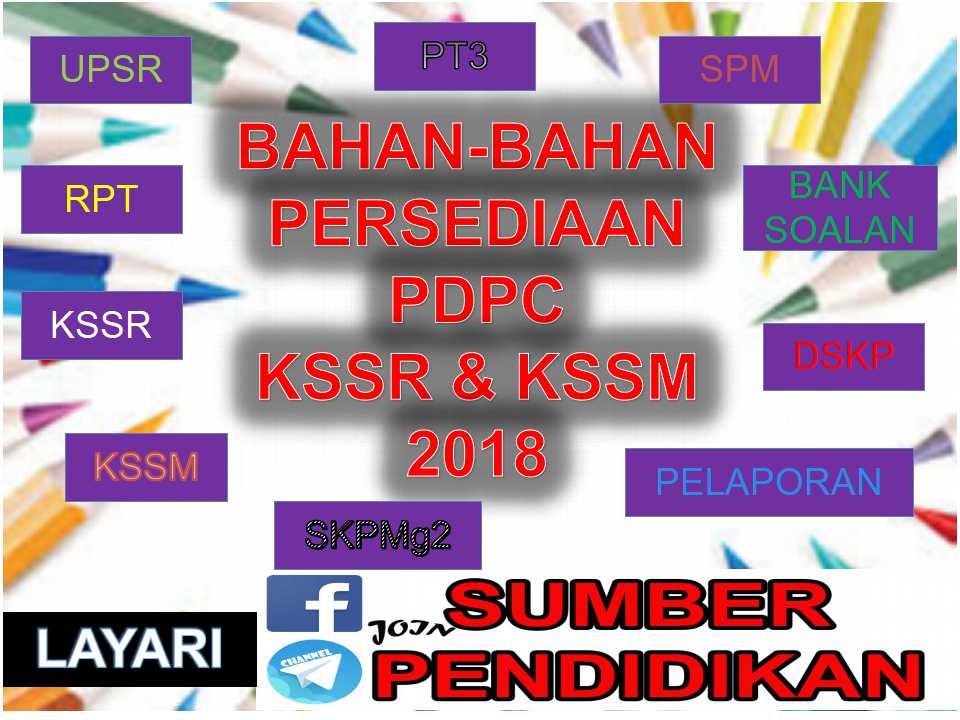 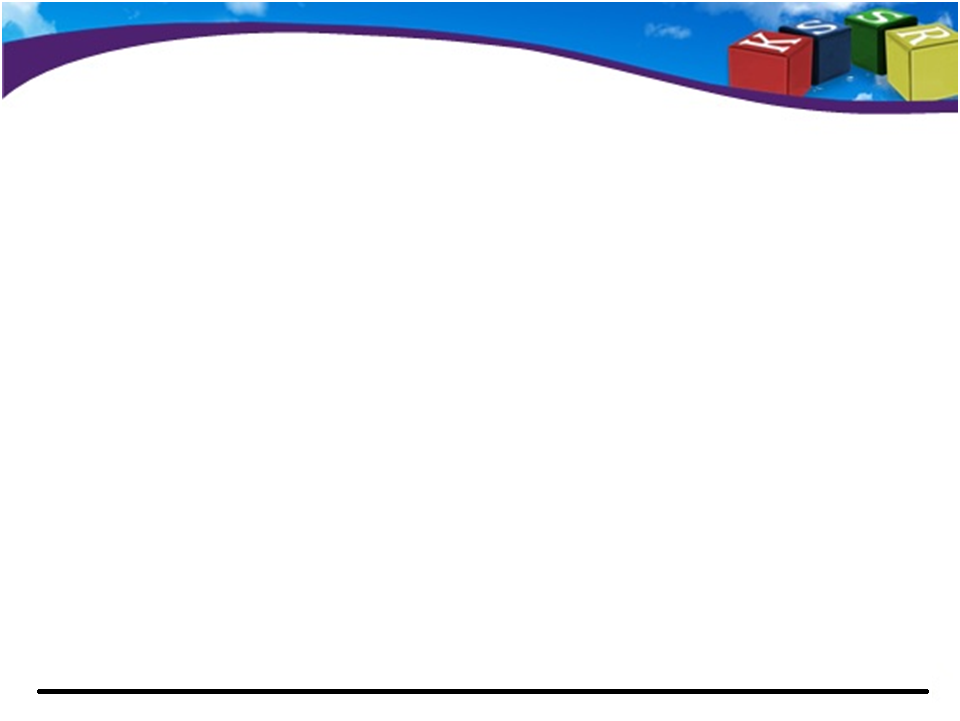 RANCANGAN PENGAJARAN TAHUNAN (RPT)KURIKULUM STANDARD SEKOLAH RENDAH (KSSR)TEKNOLOGI MAKLUMAT DAN KOMUNIKASI (TMK)SEKOLAH KEBANGSAAN (SK)TAHUN 42018MINGGU 1)REKA BENTUK DAN TEKNOLOGI (RBT)MINGGU &TARIKHMODUL : DUNIA KOMPUTERMODUL : DUNIA KOMPUTERMODUL : DUNIA KOMPUTERMODUL : DUNIA KOMPUTERMODUL : DUNIA KOMPUTERMINGGU &TARIKHSTANDARD KANDUNGANSTANDARD PEMBELAJARANSTANDARD PRESTASISTANDARD PRESTASICATATANMINGGU &TARIKHSTANDARD KANDUNGANSTANDARD PEMBELAJARANTPTAFSIRANCATATANMINGGU 27-12 JANUARI 20181.0     Memperihal komputer dan fungsinya1.1    Menyatakan maksud komputer.1.2    Mengenal dan menyenarai jenis komputer.1.3    Mengenal bahagian-bahagian penting komputer.1Menyatakan jenis komputer dan bahagian-bahagian penting komputer.EMK:- Kreativiti dan InovasiKREATIVITI:- Maklumat baruNILAI MURNI:- Disiplin- BertanggungjawabKEMAHIRAN ABAD 21:- Literasi maklumatBBB- Contoh jenis komputer- Bahagian-bahagian computerPENILAIAN- Soalan (lisan atau bertulis)MINGGU 27-12 JANUARI 20181.0     Memperihal komputer dan fungsinya1.1    Menyatakan maksud komputer.1.2    Mengenal dan menyenarai jenis komputer.1.3    Mengenal bahagian-bahagian penting komputer.2Mengenal pasti port input dan output, Pemacu Cakera Liut/ Pemacu Cakera Optik dan soket input arus ulang alik (AC) pada unit sistem.EMK:- Kreativiti dan InovasiKREATIVITI:- Maklumat baruNILAI MURNI:- Disiplin- BertanggungjawabKEMAHIRAN ABAD 21:- Literasi maklumatBBB- Contoh jenis komputer- Bahagian-bahagian computerPENILAIAN- Soalan (lisan atau bertulis)MINGGU 27-12 JANUARI 20181.0     Memperihal komputer dan fungsinya1.1    Menyatakan maksud komputer.1.2    Mengenal dan menyenarai jenis komputer.1.3    Mengenal bahagian-bahagian penting komputer.3Menerangkan maksud komputer dan kegunaan bahagian-bahagian penting komputer dan komponen pada unit sistem.EMK:- Kreativiti dan InovasiKREATIVITI:- Maklumat baruNILAI MURNI:- Disiplin- BertanggungjawabKEMAHIRAN ABAD 21:- Literasi maklumatBBB- Contoh jenis komputer- Bahagian-bahagian computerPENILAIAN- Soalan (lisan atau bertulis)MINGGU 27-12 JANUARI 20181.0     Memperihal komputer dan fungsinya1.1    Menyatakan maksud komputer.1.2    Mengenal dan menyenarai jenis komputer.1.3    Mengenal bahagian-bahagian penting komputer.4Menghubungkait perkakasan dengan konsep antara input, proses, output dan storan.EMK:- Kreativiti dan InovasiKREATIVITI:- Maklumat baruNILAI MURNI:- Disiplin- BertanggungjawabKEMAHIRAN ABAD 21:- Literasi maklumatBBB- Contoh jenis komputer- Bahagian-bahagian computerPENILAIAN- Soalan (lisan atau bertulis)MINGGU 27-12 JANUARI 20181.0     Memperihal komputer dan fungsinya1.1    Menyatakan maksud komputer.1.2    Mengenal dan menyenarai jenis komputer.1.3    Mengenal bahagian-bahagian penting komputer.5Meramal kesan dan akibat jika mana-mana bahagian penting komputer tidak berfungsi.EMK:- Kreativiti dan InovasiKREATIVITI:- Maklumat baruNILAI MURNI:- Disiplin- BertanggungjawabKEMAHIRAN ABAD 21:- Literasi maklumatBBB- Contoh jenis komputer- Bahagian-bahagian computerPENILAIAN- Soalan (lisan atau bertulis)MINGGU 27-12 JANUARI 20181.0     Memperihal komputer dan fungsinya1.1    Menyatakan maksud komputer.1.2    Mengenal dan menyenarai jenis komputer.1.3    Mengenal bahagian-bahagian penting komputer.6Mencipta model komputer masa hadapan berpandukan konsep komputer yang dipelajari secara kreatif dan inovatifEMK:- Kreativiti dan InovasiKREATIVITI:- Maklumat baruNILAI MURNI:- Disiplin- BertanggungjawabKEMAHIRAN ABAD 21:- Literasi maklumatBBB- Contoh jenis komputer- Bahagian-bahagian computerPENILAIAN- Soalan (lisan atau bertulis)MINGGU 314-19 JANUARI 2018REKA BENTUK DAN TEKNOLOGI (RBT)REKA BENTUK DAN TEKNOLOGI (RBT)REKA BENTUK DAN TEKNOLOGI (RBT)REKA BENTUK DAN TEKNOLOGI (RBT)REKA BENTUK DAN TEKNOLOGI (RBT)MINGGU &TARIKHMODUL : DUNIA KOMPUTERMODUL : DUNIA KOMPUTERMODUL : DUNIA KOMPUTERMODUL : DUNIA KOMPUTERMODUL : DUNIA KOMPUTERMINGGU &TARIKHSTANDARD KANDUNGANSTANDARD PEMBELAJARANSTANDARD PRESTASISTANDARD PRESTASICATATANMINGGU &TARIKHSTANDARD KANDUNGANSTANDARD PEMBELAJARANTPTAFSIRANCATATANMINGGU 421-26 JANUARI 20181.0     Memperihal komputer dan fungsinya1.4    Menunjukkan komponen pada unit sistem seperti port input dan output, Pemacu Cakera Liut, Pemacu Cakera Optik dan soket input arus ulang alik (AC).1.5    Menerangkan maksud input, proses, output dan storan dengan menggunakan analogi mudah.1Menyatakan jenis komputer dan bahagian-bahagian penting komputer.EMK:- Kreativiti dan InovasiKREATIVITI:- Maklumat baruNILAI MURNI:- Disiplin- Hormat-menghormatiKEMAHIRAN ABAD 21:- Literasi maklumatBBB- Unit system- CartaPENILAIAN- Soalan (lisan atau bertulis)- Hasil kerja muridMINGGU 421-26 JANUARI 20181.0     Memperihal komputer dan fungsinya1.4    Menunjukkan komponen pada unit sistem seperti port input dan output, Pemacu Cakera Liut, Pemacu Cakera Optik dan soket input arus ulang alik (AC).1.5    Menerangkan maksud input, proses, output dan storan dengan menggunakan analogi mudah.2Mengenal pasti port input dan output, Pemacu Cakera Liut/ Pemacu Cakera Optik dan soket input arus ulang alik (AC) pada unit sistem.EMK:- Kreativiti dan InovasiKREATIVITI:- Maklumat baruNILAI MURNI:- Disiplin- Hormat-menghormatiKEMAHIRAN ABAD 21:- Literasi maklumatBBB- Unit system- CartaPENILAIAN- Soalan (lisan atau bertulis)- Hasil kerja muridMINGGU 421-26 JANUARI 20181.0     Memperihal komputer dan fungsinya1.4    Menunjukkan komponen pada unit sistem seperti port input dan output, Pemacu Cakera Liut, Pemacu Cakera Optik dan soket input arus ulang alik (AC).1.5    Menerangkan maksud input, proses, output dan storan dengan menggunakan analogi mudah.3Menerangkan maksud komputer dan kegunaan bahagian-bahagian penting komputer dan komponen pada unit sistem.EMK:- Kreativiti dan InovasiKREATIVITI:- Maklumat baruNILAI MURNI:- Disiplin- Hormat-menghormatiKEMAHIRAN ABAD 21:- Literasi maklumatBBB- Unit system- CartaPENILAIAN- Soalan (lisan atau bertulis)- Hasil kerja muridMINGGU 421-26 JANUARI 20181.0     Memperihal komputer dan fungsinya1.4    Menunjukkan komponen pada unit sistem seperti port input dan output, Pemacu Cakera Liut, Pemacu Cakera Optik dan soket input arus ulang alik (AC).1.5    Menerangkan maksud input, proses, output dan storan dengan menggunakan analogi mudah.4Menghubungkait perkakasan dengan konsep antara input, proses, output dan storan.EMK:- Kreativiti dan InovasiKREATIVITI:- Maklumat baruNILAI MURNI:- Disiplin- Hormat-menghormatiKEMAHIRAN ABAD 21:- Literasi maklumatBBB- Unit system- CartaPENILAIAN- Soalan (lisan atau bertulis)- Hasil kerja muridMINGGU 421-26 JANUARI 20181.0     Memperihal komputer dan fungsinya1.4    Menunjukkan komponen pada unit sistem seperti port input dan output, Pemacu Cakera Liut, Pemacu Cakera Optik dan soket input arus ulang alik (AC).1.5    Menerangkan maksud input, proses, output dan storan dengan menggunakan analogi mudah.5Meramal kesan dan akibat jika mana-mana bahagian penting komputer tidak berfungsi.EMK:- Kreativiti dan InovasiKREATIVITI:- Maklumat baruNILAI MURNI:- Disiplin- Hormat-menghormatiKEMAHIRAN ABAD 21:- Literasi maklumatBBB- Unit system- CartaPENILAIAN- Soalan (lisan atau bertulis)- Hasil kerja muridMINGGU 421-26 JANUARI 20181.0     Memperihal komputer dan fungsinya1.4    Menunjukkan komponen pada unit sistem seperti port input dan output, Pemacu Cakera Liut, Pemacu Cakera Optik dan soket input arus ulang alik (AC).1.5    Menerangkan maksud input, proses, output dan storan dengan menggunakan analogi mudah.6Mencipta model komputer masa hadapan berpandukan konsep komputer yang dipelajari secara kreatif dan inovatifEMK:- Kreativiti dan InovasiKREATIVITI:- Maklumat baruNILAI MURNI:- Disiplin- Hormat-menghormatiKEMAHIRAN ABAD 21:- Literasi maklumatBBB- Unit system- CartaPENILAIAN- Soalan (lisan atau bertulis)- Hasil kerja muridMINGGU 528 JANUARI - 2 FEBRUARI 2018REKA BENTUK DAN TEKNOLOGI (RBT)REKA BENTUK DAN TEKNOLOGI (RBT)REKA BENTUK DAN TEKNOLOGI (RBT)REKA BENTUK DAN TEKNOLOGI (RBT)REKA BENTUK DAN TEKNOLOGI (RBT)MINGGU &TARIKHMODUL : DUNIA KOMPUTERMODUL : DUNIA KOMPUTERMODUL : DUNIA KOMPUTERMODUL : DUNIA KOMPUTERMODUL : DUNIA KOMPUTERMINGGU &TARIKHSTANDARD KANDUNGANSTANDARD PEMBELAJARANSTANDARD PRESTASISTANDARD PRESTASICATATANMINGGU &TARIKHSTANDARD KANDUNGANSTANDARD PEMBELAJARANTPTAFSIRANCATATANMINGGU 64-9 FEBRUARI 20182.0     Mengenal perisian komputer2.1     Menyatakan maksud dan jenis perisian. 2.2     Menyatakan fungsi dan contoh sistem pengendalian. 1Menyatakan maksud dan jenis perisian.EMK:- Kreativiti dan InovasiKREATIVITI:- Maklumat baru- Menjana ideaNILAI MURNI:- Disiplin- BekerjasamaKEMAHIRAN ABAD 21:- Literasi maklumatBBB- Jenis Perisian- Contoh Sistem PengendalianPENILAIAN- Soalan (lisan atau bertulis)MINGGU 64-9 FEBRUARI 20182.0     Mengenal perisian komputer2.1     Menyatakan maksud dan jenis perisian. 2.2     Menyatakan fungsi dan contoh sistem pengendalian. 2Mengelaskan perisian mengikut fungsinya.EMK:- Kreativiti dan InovasiKREATIVITI:- Maklumat baru- Menjana ideaNILAI MURNI:- Disiplin- BekerjasamaKEMAHIRAN ABAD 21:- Literasi maklumatBBB- Jenis Perisian- Contoh Sistem PengendalianPENILAIAN- Soalan (lisan atau bertulis)MINGGU 64-9 FEBRUARI 20182.0     Mengenal perisian komputer2.1     Menyatakan maksud dan jenis perisian. 2.2     Menyatakan fungsi dan contoh sistem pengendalian. 3Menggunakan perisian yang sesuai mengikut tugasan yang diberikan.EMK:- Kreativiti dan InovasiKREATIVITI:- Maklumat baru- Menjana ideaNILAI MURNI:- Disiplin- BekerjasamaKEMAHIRAN ABAD 21:- Literasi maklumatBBB- Jenis Perisian- Contoh Sistem PengendalianPENILAIAN- Soalan (lisan atau bertulis)MINGGU 64-9 FEBRUARI 20182.0     Mengenal perisian komputer2.1     Menyatakan maksud dan jenis perisian. 2.2     Menyatakan fungsi dan contoh sistem pengendalian. 4Membuat perbandingan antara jenis perisian dari pelbagai aspek.EMK:- Kreativiti dan InovasiKREATIVITI:- Maklumat baru- Menjana ideaNILAI MURNI:- Disiplin- BekerjasamaKEMAHIRAN ABAD 21:- Literasi maklumatBBB- Jenis Perisian- Contoh Sistem PengendalianPENILAIAN- Soalan (lisan atau bertulis)MINGGU 64-9 FEBRUARI 20182.0     Mengenal perisian komputer2.1     Menyatakan maksud dan jenis perisian. 2.2     Menyatakan fungsi dan contoh sistem pengendalian. 5Memberi justifikasi terhadap keperluan sesuatu perisian berdasarkan situasi yang diberi.EMK:- Kreativiti dan InovasiKREATIVITI:- Maklumat baru- Menjana ideaNILAI MURNI:- Disiplin- BekerjasamaKEMAHIRAN ABAD 21:- Literasi maklumatBBB- Jenis Perisian- Contoh Sistem PengendalianPENILAIAN- Soalan (lisan atau bertulis)MINGGU 64-9 FEBRUARI 20182.0     Mengenal perisian komputer2.1     Menyatakan maksud dan jenis perisian. 2.2     Menyatakan fungsi dan contoh sistem pengendalian. 6Menghasilkan folio mengenai idea satu perisian yang mempunyai fungsi baru selain daripada perisian yang dipelajari beserta ciri-cirinya.EMK:- Kreativiti dan InovasiKREATIVITI:- Maklumat baru- Menjana ideaNILAI MURNI:- Disiplin- BekerjasamaKEMAHIRAN ABAD 21:- Literasi maklumatBBB- Jenis Perisian- Contoh Sistem PengendalianPENILAIAN- Soalan (lisan atau bertulis)MINGGU 711 - 16 FEBRUARI 2018REKA BENTUK DAN TEKNOLOGI (RBT)REKA BENTUK DAN TEKNOLOGI (RBT)REKA BENTUK DAN TEKNOLOGI (RBT)REKA BENTUK DAN TEKNOLOGI (RBT)REKA BENTUK DAN TEKNOLOGI (RBT)MINGGU &TARIKHMODUL : DUNIA KOMPUTERMODUL : DUNIA KOMPUTERMODUL : DUNIA KOMPUTERMODUL : DUNIA KOMPUTERMODUL : DUNIA KOMPUTERMINGGU &TARIKHSTANDARD KANDUNGANSTANDARD PEMBELAJARANSTANDARD PRESTASISTANDARD PRESTASICATATANMINGGU &TARIKHSTANDARD KANDUNGANSTANDARD PEMBELAJARANTPTAFSIRANCATATANMINGGU 818-23 FEBRUARI 20182.0     Mengenal perisian komputer2.3     Menyatakan fungsi dan contoh perisian aplikasi. 2.4     Menyatakan fungsi dan contoh program utiliti.1Menyatakan maksud dan jenis perisian.EMK:- Kreativiti dan InovasiKREATIVITI:- Maklumat baru- Menjana ideaNILAI MURNI:- Disiplin- BekerjasamaKEMAHIRAN ABAD 21:- Menyelesaikan masalahBBB- Contoh Perisian Komputer- Contoh Program UtilitiPENILAIAN- Soalan (lisan atau bertulis)- Hasil kerja muridMINGGU 818-23 FEBRUARI 20182.0     Mengenal perisian komputer2.3     Menyatakan fungsi dan contoh perisian aplikasi. 2.4     Menyatakan fungsi dan contoh program utiliti.2Mengelaskan perisian mengikut fungsinya.EMK:- Kreativiti dan InovasiKREATIVITI:- Maklumat baru- Menjana ideaNILAI MURNI:- Disiplin- BekerjasamaKEMAHIRAN ABAD 21:- Menyelesaikan masalahBBB- Contoh Perisian Komputer- Contoh Program UtilitiPENILAIAN- Soalan (lisan atau bertulis)- Hasil kerja muridMINGGU 818-23 FEBRUARI 20182.0     Mengenal perisian komputer2.3     Menyatakan fungsi dan contoh perisian aplikasi. 2.4     Menyatakan fungsi dan contoh program utiliti.3Menggunakan perisian yang sesuai mengikut tugasan yang diberikan.EMK:- Kreativiti dan InovasiKREATIVITI:- Maklumat baru- Menjana ideaNILAI MURNI:- Disiplin- BekerjasamaKEMAHIRAN ABAD 21:- Menyelesaikan masalahBBB- Contoh Perisian Komputer- Contoh Program UtilitiPENILAIAN- Soalan (lisan atau bertulis)- Hasil kerja muridMINGGU 818-23 FEBRUARI 20182.0     Mengenal perisian komputer2.3     Menyatakan fungsi dan contoh perisian aplikasi. 2.4     Menyatakan fungsi dan contoh program utiliti.4Membuat perbandingan antara jenis perisian dari pelbagai aspek.EMK:- Kreativiti dan InovasiKREATIVITI:- Maklumat baru- Menjana ideaNILAI MURNI:- Disiplin- BekerjasamaKEMAHIRAN ABAD 21:- Menyelesaikan masalahBBB- Contoh Perisian Komputer- Contoh Program UtilitiPENILAIAN- Soalan (lisan atau bertulis)- Hasil kerja muridMINGGU 818-23 FEBRUARI 20182.0     Mengenal perisian komputer2.3     Menyatakan fungsi dan contoh perisian aplikasi. 2.4     Menyatakan fungsi dan contoh program utiliti.5Memberi justifikasi terhadap keperluan sesuatu perisian berdasarkan situasi yang diberi.EMK:- Kreativiti dan InovasiKREATIVITI:- Maklumat baru- Menjana ideaNILAI MURNI:- Disiplin- BekerjasamaKEMAHIRAN ABAD 21:- Menyelesaikan masalahBBB- Contoh Perisian Komputer- Contoh Program UtilitiPENILAIAN- Soalan (lisan atau bertulis)- Hasil kerja muridMINGGU 818-23 FEBRUARI 20182.0     Mengenal perisian komputer2.3     Menyatakan fungsi dan contoh perisian aplikasi. 2.4     Menyatakan fungsi dan contoh program utiliti.6Menghasilkan folio mengenai idea satu perisian yang mempunyai fungsi baru selain daripada perisian yang dipelajari beserta ciri-cirinya.EMK:- Kreativiti dan InovasiKREATIVITI:- Maklumat baru- Menjana ideaNILAI MURNI:- Disiplin- BekerjasamaKEMAHIRAN ABAD 21:- Menyelesaikan masalahBBB- Contoh Perisian Komputer- Contoh Program UtilitiPENILAIAN- Soalan (lisan atau bertulis)- Hasil kerja muridMINGGU 925 FEBRUARI - 2 MAC 2018REKA BENTUK DAN TEKNOLOGI (RBT)REKA BENTUK DAN TEKNOLOGI (RBT)REKA BENTUK DAN TEKNOLOGI (RBT)REKA BENTUK DAN TEKNOLOGI (RBT)REKA BENTUK DAN TEKNOLOGI (RBT)MINGGU &TARIKHMODUL : DUNIA KOMPUTERMODUL : DUNIA KOMPUTERMODUL : DUNIA KOMPUTERMODUL : DUNIA KOMPUTERMODUL : DUNIA KOMPUTERMINGGU &TARIKHSTANDARD KANDUNGANSTANDARD PEMBELAJARANSTANDARD PRESTASISTANDARD PRESTASICATATANMINGGU &TARIKHSTANDARD KANDUNGANSTANDARD PEMBELAJARANTPTAFSIRANCATATANMINGGU 104 - 9  MAC 20183.0     Memahami peranti komputer3.1     Menerangkan maksud dan memberi contoh peranti input. 3.2     Menerangkan maksud dan memberi contoh peranti output. 1Menyenaraikan sekurang-kurangnya 2 peranti input, peranti output dan peranti storan.EMK:- Kreativiti dan InovasiKREATIVITI:- Maklumat baru- Menjana ideaNILAI MURNI:- Disiplin- BekerjasamaKEMAHIRAN ABAD 21:- Literasi MaklumatBBB- Contoh peranti input- Contoh peranti outputPENILAIAN- Soalan (lisan atau bertulis)MINGGU 104 - 9  MAC 20183.0     Memahami peranti komputer3.1     Menerangkan maksud dan memberi contoh peranti input. 3.2     Menerangkan maksud dan memberi contoh peranti output. 2Menjelaskan mengapa perlu ada peranti input, peranti output dan peranti storan dalam sesebuah set komputer.EMK:- Kreativiti dan InovasiKREATIVITI:- Maklumat baru- Menjana ideaNILAI MURNI:- Disiplin- BekerjasamaKEMAHIRAN ABAD 21:- Literasi MaklumatBBB- Contoh peranti input- Contoh peranti outputPENILAIAN- Soalan (lisan atau bertulis)MINGGU 104 - 9  MAC 20183.0     Memahami peranti komputer3.1     Menerangkan maksud dan memberi contoh peranti input. 3.2     Menerangkan maksud dan memberi contoh peranti output. 3Membentuk sebuah set komputer lengkap dengan gabungan peranti.EMK:- Kreativiti dan InovasiKREATIVITI:- Maklumat baru- Menjana ideaNILAI MURNI:- Disiplin- BekerjasamaKEMAHIRAN ABAD 21:- Literasi MaklumatBBB- Contoh peranti input- Contoh peranti outputPENILAIAN- Soalan (lisan atau bertulis)MINGGU 104 - 9  MAC 20183.0     Memahami peranti komputer3.1     Menerangkan maksud dan memberi contoh peranti input. 3.2     Menerangkan maksud dan memberi contoh peranti output. 4Memberi justifikasi mana-mana peranti yang boleh ditambah untuk meningkatkan lagi keupayaan komputer.EMK:- Kreativiti dan InovasiKREATIVITI:- Maklumat baru- Menjana ideaNILAI MURNI:- Disiplin- BekerjasamaKEMAHIRAN ABAD 21:- Literasi MaklumatBBB- Contoh peranti input- Contoh peranti outputPENILAIAN- Soalan (lisan atau bertulis)MINGGU 104 - 9  MAC 20183.0     Memahami peranti komputer3.1     Menerangkan maksud dan memberi contoh peranti input. 3.2     Menerangkan maksud dan memberi contoh peranti output. 5Membuat keputusan untuk memilih perkakasan dan perisian bagi set komputer mengikut keperluan menggunakan perisian hamparan elektronik daripada pelbagai broshur jualan.EMK:- Kreativiti dan InovasiKREATIVITI:- Maklumat baru- Menjana ideaNILAI MURNI:- Disiplin- BekerjasamaKEMAHIRAN ABAD 21:- Literasi MaklumatBBB- Contoh peranti input- Contoh peranti outputPENILAIAN- Soalan (lisan atau bertulis)MINGGU 104 - 9  MAC 20183.0     Memahami peranti komputer3.1     Menerangkan maksud dan memberi contoh peranti input. 3.2     Menerangkan maksud dan memberi contoh peranti output. 6Mencipta peranti baru yang menggabungkan beberapa peranti lain secara kreatif dan inovatif melalui lukisan.EMK:- Kreativiti dan InovasiKREATIVITI:- Maklumat baru- Menjana ideaNILAI MURNI:- Disiplin- BekerjasamaKEMAHIRAN ABAD 21:- Literasi MaklumatBBB- Contoh peranti input- Contoh peranti outputPENILAIAN- Soalan (lisan atau bertulis)MINGGU 1111 - 16 MAC 2018REKA BENTUK DAN TEKNOLOGI (RBT)REKA BENTUK DAN TEKNOLOGI (RBT)REKA BENTUK DAN TEKNOLOGI (RBT)REKA BENTUK DAN TEKNOLOGI (RBT)REKA BENTUK DAN TEKNOLOGI (RBT)MINGGU &TARIKHMODUL : DUNIA KOMPUTERMODUL : DUNIA KOMPUTERMODUL : DUNIA KOMPUTERMODUL : DUNIA KOMPUTERMODUL : DUNIA KOMPUTERMINGGU &TARIKHSTANDARD KANDUNGANSTANDARD PEMBELAJARANSTANDARD PRESTASISTANDARD PRESTASICATATANMINGGU &TARIKHSTANDARD KANDUNGANSTANDARD PEMBELAJARANTPTAFSIRANCATATANMINGGU 1325-30 MAC 20183.0     Memahami peranti komputer3.3     Menerangkan maksud dan memberi contoh peranti storan. 3.4     Menyenaraikan perkakasan dan perisian komputer dengan menggunakan aplikasi hamparan elektronik bagi membeli satu set komputer berdasarkan risalah senarai harga.1Menyenaraikan sekurang-kurangnya 2 peranti input, peranti output dan peranti storan.EMK:- Kreativiti dan InovasiKREATIVITI:- Maklumat baru- Menjana ideaNILAI MURNI:- Disiplin- BekerjasamaKEMAHIRAN ABAD 21:- Menyelesaikan masalahBBB- Contoh peranti storan- PCPENILAIAN- Soalan (lisan atau bertulis)- Hasil kerja muridMINGGU 1325-30 MAC 20183.0     Memahami peranti komputer3.3     Menerangkan maksud dan memberi contoh peranti storan. 3.4     Menyenaraikan perkakasan dan perisian komputer dengan menggunakan aplikasi hamparan elektronik bagi membeli satu set komputer berdasarkan risalah senarai harga.2Menjelaskan mengapa perlu ada peranti input, peranti output dan peranti storan dalam sesebuah set komputer.EMK:- Kreativiti dan InovasiKREATIVITI:- Maklumat baru- Menjana ideaNILAI MURNI:- Disiplin- BekerjasamaKEMAHIRAN ABAD 21:- Menyelesaikan masalahBBB- Contoh peranti storan- PCPENILAIAN- Soalan (lisan atau bertulis)- Hasil kerja muridMINGGU 1325-30 MAC 20183.0     Memahami peranti komputer3.3     Menerangkan maksud dan memberi contoh peranti storan. 3.4     Menyenaraikan perkakasan dan perisian komputer dengan menggunakan aplikasi hamparan elektronik bagi membeli satu set komputer berdasarkan risalah senarai harga.3Membentuk sebuah set komputer lengkap dengan gabungan peranti.EMK:- Kreativiti dan InovasiKREATIVITI:- Maklumat baru- Menjana ideaNILAI MURNI:- Disiplin- BekerjasamaKEMAHIRAN ABAD 21:- Menyelesaikan masalahBBB- Contoh peranti storan- PCPENILAIAN- Soalan (lisan atau bertulis)- Hasil kerja muridMINGGU 1325-30 MAC 20183.0     Memahami peranti komputer3.3     Menerangkan maksud dan memberi contoh peranti storan. 3.4     Menyenaraikan perkakasan dan perisian komputer dengan menggunakan aplikasi hamparan elektronik bagi membeli satu set komputer berdasarkan risalah senarai harga.4Memberi justifikasi mana-mana peranti yang boleh ditambah untuk meningkatkan lagi keupayaan komputer.EMK:- Kreativiti dan InovasiKREATIVITI:- Maklumat baru- Menjana ideaNILAI MURNI:- Disiplin- BekerjasamaKEMAHIRAN ABAD 21:- Menyelesaikan masalahBBB- Contoh peranti storan- PCPENILAIAN- Soalan (lisan atau bertulis)- Hasil kerja muridMINGGU 1325-30 MAC 20183.0     Memahami peranti komputer3.3     Menerangkan maksud dan memberi contoh peranti storan. 3.4     Menyenaraikan perkakasan dan perisian komputer dengan menggunakan aplikasi hamparan elektronik bagi membeli satu set komputer berdasarkan risalah senarai harga.5Membuat keputusan untuk memilih perkakasan dan perisian bagi set komputer mengikut keperluan menggunakan perisian hamparan elektronik daripada pelbagai broshur jualan.EMK:- Kreativiti dan InovasiKREATIVITI:- Maklumat baru- Menjana ideaNILAI MURNI:- Disiplin- BekerjasamaKEMAHIRAN ABAD 21:- Menyelesaikan masalahBBB- Contoh peranti storan- PCPENILAIAN- Soalan (lisan atau bertulis)- Hasil kerja muridMINGGU 1325-30 MAC 20183.0     Memahami peranti komputer3.3     Menerangkan maksud dan memberi contoh peranti storan. 3.4     Menyenaraikan perkakasan dan perisian komputer dengan menggunakan aplikasi hamparan elektronik bagi membeli satu set komputer berdasarkan risalah senarai harga.6Mencipta peranti baru yang menggabungkan beberapa peranti lain secara kreatif dan inovatif melalui lukisan.EMK:- Kreativiti dan InovasiKREATIVITI:- Maklumat baru- Menjana ideaNILAI MURNI:- Disiplin- BekerjasamaKEMAHIRAN ABAD 21:- Menyelesaikan masalahBBB- Contoh peranti storan- PCPENILAIAN- Soalan (lisan atau bertulis)- Hasil kerja muridMINGGU 141 - 6 APRIL 2018REKA BENTUK DAN TEKNOLOGI (RBT)REKA BENTUK DAN TEKNOLOGI (RBT)REKA BENTUK DAN TEKNOLOGI (RBT)REKA BENTUK DAN TEKNOLOGI (RBT)REKA BENTUK DAN TEKNOLOGI (RBT)MINGGU &TARIKHMODUL : DUNIA KOMPUTERMODUL : DUNIA KOMPUTERMODUL : DUNIA KOMPUTERMODUL : DUNIA KOMPUTERMODUL : DUNIA KOMPUTERMINGGU &TARIKHSTANDARD KANDUNGANSTANDARD PEMBELAJARANSTANDARD PRESTASISTANDARD PRESTASICATATANMINGGU &TARIKHSTANDARD KANDUNGANSTANDARD PEMBELAJARANTPTAFSIRANCATATANMINGGU 158-13 APRIL 20184.0    Memahami ukuran data4.1     Menerangkan maksud data. 4.2     Menyatakan unit piawai ukuran data bit, bait, kilobait, megabait dan gigabait. 1Menyatakan maksud data dan unit piawai ukuran data.EMK:- Kreativiti dan InovasiKREATIVITI:- Maklumat baru- Menjana ideaNILAI MURNI:- Disiplin- BertanggungjawabKEMAHIRAN ABAD 21:- Literasi Maklumat- Menyelesaikan masalahBBB- Carta unit ukuran dataPENILAIAN- Soalan (lisan atau bertulis)MINGGU 158-13 APRIL 20184.0    Memahami ukuran data4.1     Menerangkan maksud data. 4.2     Menyatakan unit piawai ukuran data bit, bait, kilobait, megabait dan gigabait. 2Menjelaskan saiz ukuran data bagi setiap unit piawai bit, bait, kilobait, megabait dan gigabait dalam urutan menaik dan menurun.EMK:- Kreativiti dan InovasiKREATIVITI:- Maklumat baru- Menjana ideaNILAI MURNI:- Disiplin- BertanggungjawabKEMAHIRAN ABAD 21:- Literasi Maklumat- Menyelesaikan masalahBBB- Carta unit ukuran dataPENILAIAN- Soalan (lisan atau bertulis)MINGGU 158-13 APRIL 20184.0    Memahami ukuran data4.1     Menerangkan maksud data. 4.2     Menyatakan unit piawai ukuran data bit, bait, kilobait, megabait dan gigabait. 3Membuat pengiraan dengan menukar unit ukuran data GB, MB dan KB kepada unit yang lebih kecil dan seterusnya kepada yang lebih besar.EMK:- Kreativiti dan InovasiKREATIVITI:- Maklumat baru- Menjana ideaNILAI MURNI:- Disiplin- BertanggungjawabKEMAHIRAN ABAD 21:- Literasi Maklumat- Menyelesaikan masalahBBB- Carta unit ukuran dataPENILAIAN- Soalan (lisan atau bertulis)MINGGU 158-13 APRIL 20184.0    Memahami ukuran data4.1     Menerangkan maksud data. 4.2     Menyatakan unit piawai ukuran data bit, bait, kilobait, megabait dan gigabait. 4Menentukan saiz fail dalam komputer dan membezakan antara fail yang besar dan yang kecil mengikut B, KB, MB dan GB.EMK:- Kreativiti dan InovasiKREATIVITI:- Maklumat baru- Menjana ideaNILAI MURNI:- Disiplin- BertanggungjawabKEMAHIRAN ABAD 21:- Literasi Maklumat- Menyelesaikan masalahBBB- Carta unit ukuran dataPENILAIAN- Soalan (lisan atau bertulis)MINGGU 158-13 APRIL 20184.0    Memahami ukuran data4.1     Menerangkan maksud data. 4.2     Menyatakan unit piawai ukuran data bit, bait, kilobait, megabait dan gigabait. 5Membina dan menyemak pelbagai saiz fail menggunakan aplikasi yang berbeza bersaiz B, KB dan MB.EMK:- Kreativiti dan InovasiKREATIVITI:- Maklumat baru- Menjana ideaNILAI MURNI:- Disiplin- BertanggungjawabKEMAHIRAN ABAD 21:- Literasi Maklumat- Menyelesaikan masalahBBB- Carta unit ukuran dataPENILAIAN- Soalan (lisan atau bertulis)MINGGU 158-13 APRIL 20184.0    Memahami ukuran data4.1     Menerangkan maksud data. 4.2     Menyatakan unit piawai ukuran data bit, bait, kilobait, megabait dan gigabait. 6Membina satu folder bersaiz tertentu yang boleh memuatkan campuran fail bersaiz B, KB dan MB.EMK:- Kreativiti dan InovasiKREATIVITI:- Maklumat baru- Menjana ideaNILAI MURNI:- Disiplin- BertanggungjawabKEMAHIRAN ABAD 21:- Literasi Maklumat- Menyelesaikan masalahBBB- Carta unit ukuran dataPENILAIAN- Soalan (lisan atau bertulis)MINGGU 1615 - 20 APRIL 2018REKA BENTUK DAN TEKNOLOGI (RBT)REKA BENTUK DAN TEKNOLOGI (RBT)REKA BENTUK DAN TEKNOLOGI (RBT)REKA BENTUK DAN TEKNOLOGI (RBT)REKA BENTUK DAN TEKNOLOGI (RBT)MINGGU &TARIKHMODUL : DUNIA KOMPUTERMODUL : DUNIA KOMPUTERMODUL : DUNIA KOMPUTERMODUL : DUNIA KOMPUTERMODUL : DUNIA KOMPUTERMINGGU &TARIKHSTANDARD KANDUNGANSTANDARD PEMBELAJARANSTANDARD PRESTASISTANDARD PRESTASICATATANMINGGU &TARIKHSTANDARD KANDUNGANSTANDARD PEMBELAJARANTPTAFSIRANCATATANMINGGU 1722 - 27 APRIL 20184.0    Memahami ukuran data4.3     Menukarkan ukuran data Kilobait (KB) ke Bait. 4.4     Menukar ukuran data Megabait (MB) ke Kilobait (KB). 4.5     Menukar ukuran data Gigabait (GB) ke Megabait (MB). 1Menyatakan maksud data dan unit piawai ukuran data.EMK:- Kreativiti dan InovasiKREATIVITI:- Maklumat baru- Menjana ideaNILAI MURNI:- Disiplin- BekerjasamaKEMAHIRAN ABAD 21:- Menyelesaikan masalahBBB- Carta unit ukuran dataPENILAIAN- Soalan (lisan atau bertulis)- Hasil kerja muridMINGGU 1722 - 27 APRIL 20184.0    Memahami ukuran data4.3     Menukarkan ukuran data Kilobait (KB) ke Bait. 4.4     Menukar ukuran data Megabait (MB) ke Kilobait (KB). 4.5     Menukar ukuran data Gigabait (GB) ke Megabait (MB). 2Menjelaskan saiz ukuran data bagi setiap unit piawai bit, bait, kilobait, megabait dan gigabait dalam urutan menaik dan menurun.EMK:- Kreativiti dan InovasiKREATIVITI:- Maklumat baru- Menjana ideaNILAI MURNI:- Disiplin- BekerjasamaKEMAHIRAN ABAD 21:- Menyelesaikan masalahBBB- Carta unit ukuran dataPENILAIAN- Soalan (lisan atau bertulis)- Hasil kerja muridMINGGU 1722 - 27 APRIL 20184.0    Memahami ukuran data4.3     Menukarkan ukuran data Kilobait (KB) ke Bait. 4.4     Menukar ukuran data Megabait (MB) ke Kilobait (KB). 4.5     Menukar ukuran data Gigabait (GB) ke Megabait (MB). 3Membuat pengiraan dengan menukar unit ukuran data GB, MB dan KB kepada unit yang lebih kecil dan seterusnya kepada yang lebih besar.EMK:- Kreativiti dan InovasiKREATIVITI:- Maklumat baru- Menjana ideaNILAI MURNI:- Disiplin- BekerjasamaKEMAHIRAN ABAD 21:- Menyelesaikan masalahBBB- Carta unit ukuran dataPENILAIAN- Soalan (lisan atau bertulis)- Hasil kerja muridMINGGU 1722 - 27 APRIL 20184.0    Memahami ukuran data4.3     Menukarkan ukuran data Kilobait (KB) ke Bait. 4.4     Menukar ukuran data Megabait (MB) ke Kilobait (KB). 4.5     Menukar ukuran data Gigabait (GB) ke Megabait (MB). 4Menentukan saiz fail dalam komputer dan membezakan antara fail yang besar dan yang kecil mengikut B, KB, MB dan GB.EMK:- Kreativiti dan InovasiKREATIVITI:- Maklumat baru- Menjana ideaNILAI MURNI:- Disiplin- BekerjasamaKEMAHIRAN ABAD 21:- Menyelesaikan masalahBBB- Carta unit ukuran dataPENILAIAN- Soalan (lisan atau bertulis)- Hasil kerja muridMINGGU 1722 - 27 APRIL 20184.0    Memahami ukuran data4.3     Menukarkan ukuran data Kilobait (KB) ke Bait. 4.4     Menukar ukuran data Megabait (MB) ke Kilobait (KB). 4.5     Menukar ukuran data Gigabait (GB) ke Megabait (MB). 5Membina dan menyemak pelbagai saiz fail menggunakan aplikasi yang berbeza bersaiz B, KB dan MB.EMK:- Kreativiti dan InovasiKREATIVITI:- Maklumat baru- Menjana ideaNILAI MURNI:- Disiplin- BekerjasamaKEMAHIRAN ABAD 21:- Menyelesaikan masalahBBB- Carta unit ukuran dataPENILAIAN- Soalan (lisan atau bertulis)- Hasil kerja muridMINGGU 1722 - 27 APRIL 20184.0    Memahami ukuran data4.3     Menukarkan ukuran data Kilobait (KB) ke Bait. 4.4     Menukar ukuran data Megabait (MB) ke Kilobait (KB). 4.5     Menukar ukuran data Gigabait (GB) ke Megabait (MB). 6Membina satu folder bersaiz tertentu yang boleh memuatkan campuran fail bersaiz B, KB dan MB.EMK:- Kreativiti dan InovasiKREATIVITI:- Maklumat baru- Menjana ideaNILAI MURNI:- Disiplin- BekerjasamaKEMAHIRAN ABAD 21:- Menyelesaikan masalahBBB- Carta unit ukuran dataPENILAIAN- Soalan (lisan atau bertulis)- Hasil kerja muridMINGGU 1830 APRIL - 4 MEI 2018REKA BENTUK DAN TEKNOLOGI (RBT)REKA BENTUK DAN TEKNOLOGI (RBT)REKA BENTUK DAN TEKNOLOGI (RBT)REKA BENTUK DAN TEKNOLOGI (RBT)REKA BENTUK DAN TEKNOLOGI (RBT)MINGGU &TARIKHMODUL : DUNIA KOMPUTERMODUL : DUNIA KOMPUTERMODUL : DUNIA KOMPUTERMODUL : DUNIA KOMPUTERMODUL : DUNIA KOMPUTERMINGGU &TARIKHSTANDARD KANDUNGANSTANDARD PEMBELAJARANSTANDARD PRESTASISTANDARD PRESTASICATATANMINGGU &TARIKHSTANDARD KANDUNGANSTANDARD PEMBELAJARANTPTAFSIRANCATATANMINGGU 196-11 MEI 20184.0    Memahami ukuran data4.6     Menghubungkait fail data dan bait. 4.7     Menyatakan dan membandingkan saiz fail. 4.8     Menggunakan aplikasi Notepad untuk membandingkan saiz fail satu perkataan dan satu ayat.1Menyatakan maksud data dan unit piawai ukuran data.EMK:- Kreativiti dan InovasiKREATIVITI:- Maklumat baru- Menjana ideaNILAI MURNI:- Disiplin- BekerjasamaKEMAHIRAN ABAD 21:- Menyelesaikan masalahBBB- PC- Carta unit ukuran dataPENILAIAN- Soalan (lisan atau bertulis)- Hasil kerja muridMINGGU 196-11 MEI 20184.0    Memahami ukuran data4.6     Menghubungkait fail data dan bait. 4.7     Menyatakan dan membandingkan saiz fail. 4.8     Menggunakan aplikasi Notepad untuk membandingkan saiz fail satu perkataan dan satu ayat.2Menjelaskan saiz ukuran data bagi setiap unit piawai bit, bait, kilobait, megabait dan gigabait dalam urutan menaik dan menurun.EMK:- Kreativiti dan InovasiKREATIVITI:- Maklumat baru- Menjana ideaNILAI MURNI:- Disiplin- BekerjasamaKEMAHIRAN ABAD 21:- Menyelesaikan masalahBBB- PC- Carta unit ukuran dataPENILAIAN- Soalan (lisan atau bertulis)- Hasil kerja muridMINGGU 196-11 MEI 20184.0    Memahami ukuran data4.6     Menghubungkait fail data dan bait. 4.7     Menyatakan dan membandingkan saiz fail. 4.8     Menggunakan aplikasi Notepad untuk membandingkan saiz fail satu perkataan dan satu ayat.3Membuat pengiraan dengan menukar unit ukuran data GB, MB dan KB kepada unit yang lebih kecil dan seterusnya kepada yang lebih besar.EMK:- Kreativiti dan InovasiKREATIVITI:- Maklumat baru- Menjana ideaNILAI MURNI:- Disiplin- BekerjasamaKEMAHIRAN ABAD 21:- Menyelesaikan masalahBBB- PC- Carta unit ukuran dataPENILAIAN- Soalan (lisan atau bertulis)- Hasil kerja muridMINGGU 196-11 MEI 20184.0    Memahami ukuran data4.6     Menghubungkait fail data dan bait. 4.7     Menyatakan dan membandingkan saiz fail. 4.8     Menggunakan aplikasi Notepad untuk membandingkan saiz fail satu perkataan dan satu ayat.4Menentukan saiz fail dalam komputer dan membezakan antara fail yang besar dan yang kecil mengikut B, KB, MB dan GB.EMK:- Kreativiti dan InovasiKREATIVITI:- Maklumat baru- Menjana ideaNILAI MURNI:- Disiplin- BekerjasamaKEMAHIRAN ABAD 21:- Menyelesaikan masalahBBB- PC- Carta unit ukuran dataPENILAIAN- Soalan (lisan atau bertulis)- Hasil kerja muridMINGGU 196-11 MEI 20184.0    Memahami ukuran data4.6     Menghubungkait fail data dan bait. 4.7     Menyatakan dan membandingkan saiz fail. 4.8     Menggunakan aplikasi Notepad untuk membandingkan saiz fail satu perkataan dan satu ayat.5Membina dan menyemak pelbagai saiz fail menggunakan aplikasi yang berbeza bersaiz B, KB dan MB.EMK:- Kreativiti dan InovasiKREATIVITI:- Maklumat baru- Menjana ideaNILAI MURNI:- Disiplin- BekerjasamaKEMAHIRAN ABAD 21:- Menyelesaikan masalahBBB- PC- Carta unit ukuran dataPENILAIAN- Soalan (lisan atau bertulis)- Hasil kerja muridMINGGU 196-11 MEI 20184.0    Memahami ukuran data4.6     Menghubungkait fail data dan bait. 4.7     Menyatakan dan membandingkan saiz fail. 4.8     Menggunakan aplikasi Notepad untuk membandingkan saiz fail satu perkataan dan satu ayat.6Membina satu folder bersaiz tertentu yang boleh memuatkan campuran fail bersaiz B, KB dan MB.EMK:- Kreativiti dan InovasiKREATIVITI:- Maklumat baru- Menjana ideaNILAI MURNI:- Disiplin- BekerjasamaKEMAHIRAN ABAD 21:- Menyelesaikan masalahBBB- PC- Carta unit ukuran dataPENILAIAN- Soalan (lisan atau bertulis)- Hasil kerja muridMINGGU 2013-18 MEI 2018REKA BENTUK DAN TEKNOLOGI (RBT)REKA BENTUK DAN TEKNOLOGI (RBT)REKA BENTUK DAN TEKNOLOGI (RBT)REKA BENTUK DAN TEKNOLOGI (RBT)REKA BENTUK DAN TEKNOLOGI (RBT)MINGGU &TARIKHMODUL : DUNIA KOMPUTERMODUL : DUNIA KOMPUTERMODUL : DUNIA KOMPUTERMODUL : DUNIA KOMPUTERMODUL : DUNIA KOMPUTERMINGGU &TARIKHSTANDARD KANDUNGANSTANDARD PEMBELAJARANSTANDARD PRESTASISTANDARD PRESTASICATATANMINGGU &TARIKHSTANDARD KANDUNGANSTANDARD PEMBELAJARANTPTAFSIRANCATATANMINGGU 21 20-25 MEI 20185.0     Menjaga keselamatan data dan komputer.5.1     Menggunakan perisian anti virus untuk mengimbas komputer.5.2     Menggunakan kata laluan untuk keselamatan data.5.3     Melakukan defragmentasi terhadap storan luaran.1Menyatakan langkah-langkah mengimbas virus, defragmentasi dan membuat kata laluan.EMK:- Kreativiti dan InovasiKREATIVITI:- Maklumat baru- Menjana ideaNILAI MURNI:- Menjaga keselamatan- BertanggungjawabKEMAHIRAN ABAD 21:- Literasi Maklumat- Menyelesaikan masalahBBB- PC- Perisian AntiVirus- Perisian DefragmentPENILAIAN- Soalan (lisan atau bertulis)- Hasil kerja muridMINGGU 21 20-25 MEI 20185.0     Menjaga keselamatan data dan komputer.5.1     Menggunakan perisian anti virus untuk mengimbas komputer.5.2     Menggunakan kata laluan untuk keselamatan data.5.3     Melakukan defragmentasi terhadap storan luaran.2Menerangkan kepentingan mengimbas komputer, defragmentasi dan penggunaan kata laluan.EMK:- Kreativiti dan InovasiKREATIVITI:- Maklumat baru- Menjana ideaNILAI MURNI:- Menjaga keselamatan- BertanggungjawabKEMAHIRAN ABAD 21:- Literasi Maklumat- Menyelesaikan masalahBBB- PC- Perisian AntiVirus- Perisian DefragmentPENILAIAN- Soalan (lisan atau bertulis)- Hasil kerja muridMINGGU 21 20-25 MEI 20185.0     Menjaga keselamatan data dan komputer.5.1     Menggunakan perisian anti virus untuk mengimbas komputer.5.2     Menggunakan kata laluan untuk keselamatan data.5.3     Melakukan defragmentasi terhadap storan luaran.3Melakukan imbasan, defragmentasi dan mencipta kata laluan terhadap data dan komputer.EMK:- Kreativiti dan InovasiKREATIVITI:- Maklumat baru- Menjana ideaNILAI MURNI:- Menjaga keselamatan- BertanggungjawabKEMAHIRAN ABAD 21:- Literasi Maklumat- Menyelesaikan masalahBBB- PC- Perisian AntiVirus- Perisian DefragmentPENILAIAN- Soalan (lisan atau bertulis)- Hasil kerja muridMINGGU 21 20-25 MEI 20185.0     Menjaga keselamatan data dan komputer.5.1     Menggunakan perisian anti virus untuk mengimbas komputer.5.2     Menggunakan kata laluan untuk keselamatan data.5.3     Melakukan defragmentasi terhadap storan luaran.4Membezakan antara keperluan imbasan virus, defragmentasi dan membuat kata laluan.EMK:- Kreativiti dan InovasiKREATIVITI:- Maklumat baru- Menjana ideaNILAI MURNI:- Menjaga keselamatan- BertanggungjawabKEMAHIRAN ABAD 21:- Literasi Maklumat- Menyelesaikan masalahBBB- PC- Perisian AntiVirus- Perisian DefragmentPENILAIAN- Soalan (lisan atau bertulis)- Hasil kerja muridMINGGU 21 20-25 MEI 20185.0     Menjaga keselamatan data dan komputer.5.1     Menggunakan perisian anti virus untuk mengimbas komputer.5.2     Menggunakan kata laluan untuk keselamatan data.5.3     Melakukan defragmentasi terhadap storan luaran.5Mengenalpasti punca masalah dan mengambil tindakan terhadap data dan komputer melalui senario yang diberi.EMK:- Kreativiti dan InovasiKREATIVITI:- Maklumat baru- Menjana ideaNILAI MURNI:- Menjaga keselamatan- BertanggungjawabKEMAHIRAN ABAD 21:- Literasi Maklumat- Menyelesaikan masalahBBB- PC- Perisian AntiVirus- Perisian DefragmentPENILAIAN- Soalan (lisan atau bertulis)- Hasil kerja muridMINGGU 21 20-25 MEI 20185.0     Menjaga keselamatan data dan komputer.5.1     Menggunakan perisian anti virus untuk mengimbas komputer.5.2     Menggunakan kata laluan untuk keselamatan data.5.3     Melakukan defragmentasi terhadap storan luaran.6Mengguna perisian atau kaedah lain untuk imbasan virus, defragmentasi atau membuat kata laluan bagi menjaga keselamatan data dan komputer.EMK:- Kreativiti dan InovasiKREATIVITI:- Maklumat baru- Menjana ideaNILAI MURNI:- Menjaga keselamatan- BertanggungjawabKEMAHIRAN ABAD 21:- Literasi Maklumat- Menyelesaikan masalahBBB- PC- Perisian AntiVirus- Perisian DefragmentPENILAIAN- Soalan (lisan atau bertulis)- Hasil kerja muridMINGGU 2227-MEI  1 JUN 2018REKA BENTUK DAN TEKNOLOGI (RBT)REKA BENTUK DAN TEKNOLOGI (RBT)REKA BENTUK DAN TEKNOLOGI (RBT)REKA BENTUK DAN TEKNOLOGI (RBT)REKA BENTUK DAN TEKNOLOGI (RBT)MINGGU &TARIKHMODUL : EKSPLORASI MULTIMEDIAMODUL : EKSPLORASI MULTIMEDIAMODUL : EKSPLORASI MULTIMEDIAMODUL : EKSPLORASI MULTIMEDIAMODUL : EKSPLORASI MULTIMEDIAMINGGU &TARIKHSTANDARD KANDUNGANSTANDARD PEMBELAJARANSTANDARD PRESTASISTANDARD PRESTASICATATANMINGGU &TARIKHSTANDARD KANDUNGANSTANDARD PEMBELAJARANTPTAFSIRANCATATANMINGGU 2624 - 29 JUN 20181.0     Mengkaji multimedia1.1      Menyenaraikan elemen multimedia (teks, imej, audio, video dan animasi).1.2      Membuat perbandingan saiz format fail bagi setiap elemen multimedia seperti untuk teks, imej (jpeg, bmp, tiff), audio (mid, wav, mp3) dan video (avi, mpeg). 1Menamakan semua elemen multimedia dan contoh format fail serta dapat mengenalpasti persembahan linear dan tak linear.EMK:- Kreativiti dan InovasiKREATIVITI:- Maklumat baru- Menjana ideaNILAI MURNI:- Disiplin- BekerjasamaKEMAHIRAN ABAD 21:- Literasi MaklumatBBB- PC- Jenis multimediaPENILAIAN- Soalan (lisan atau bertulis)- Hasil kerja muridMINGGU 2624 - 29 JUN 20181.0     Mengkaji multimedia1.1      Menyenaraikan elemen multimedia (teks, imej, audio, video dan animasi).1.2      Membuat perbandingan saiz format fail bagi setiap elemen multimedia seperti untuk teks, imej (jpeg, bmp, tiff), audio (mid, wav, mp3) dan video (avi, mpeg). 2Menerangkan pelbagai format bagi setiap elemen multimedia dan perbezaan persembahan linear dan tak linear.EMK:- Kreativiti dan InovasiKREATIVITI:- Maklumat baru- Menjana ideaNILAI MURNI:- Disiplin- BekerjasamaKEMAHIRAN ABAD 21:- Literasi MaklumatBBB- PC- Jenis multimediaPENILAIAN- Soalan (lisan atau bertulis)- Hasil kerja muridMINGGU 2624 - 29 JUN 20181.0     Mengkaji multimedia1.1      Menyenaraikan elemen multimedia (teks, imej, audio, video dan animasi).1.2      Membuat perbandingan saiz format fail bagi setiap elemen multimedia seperti untuk teks, imej (jpeg, bmp, tiff), audio (mid, wav, mp3) dan video (avi, mpeg). 3Mencari elemen imej, audio, video dan animasi untuk membuat persembahan dalam bentuk persembahan linear dan tak linear yang mudah.EMK:- Kreativiti dan InovasiKREATIVITI:- Maklumat baru- Menjana ideaNILAI MURNI:- Disiplin- BekerjasamaKEMAHIRAN ABAD 21:- Literasi MaklumatBBB- PC- Jenis multimediaPENILAIAN- Soalan (lisan atau bertulis)- Hasil kerja muridMINGGU 2624 - 29 JUN 20181.0     Mengkaji multimedia1.1      Menyenaraikan elemen multimedia (teks, imej, audio, video dan animasi).1.2      Membuat perbandingan saiz format fail bagi setiap elemen multimedia seperti untuk teks, imej (jpeg, bmp, tiff), audio (mid, wav, mp3) dan video (avi, mpeg). 4Membuat perbandingan saiz bagi imej, audio, dan video yang sama bagi format yang berlainan dan dipersembahkan dalam bentuk persembahan linear dan tak linear.EMK:- Kreativiti dan InovasiKREATIVITI:- Maklumat baru- Menjana ideaNILAI MURNI:- Disiplin- BekerjasamaKEMAHIRAN ABAD 21:- Literasi MaklumatBBB- PC- Jenis multimediaPENILAIAN- Soalan (lisan atau bertulis)- Hasil kerja muridMINGGU 2624 - 29 JUN 20181.0     Mengkaji multimedia1.1      Menyenaraikan elemen multimedia (teks, imej, audio, video dan animasi).1.2      Membuat perbandingan saiz format fail bagi setiap elemen multimedia seperti untuk teks, imej (jpeg, bmp, tiff), audio (mid, wav, mp3) dan video (avi, mpeg). 5Memberi komen dan justifikasi terhadap elemen dan format fail yang digunakan dalam multimedia yang dipersembahkan.EMK:- Kreativiti dan InovasiKREATIVITI:- Maklumat baru- Menjana ideaNILAI MURNI:- Disiplin- BekerjasamaKEMAHIRAN ABAD 21:- Literasi MaklumatBBB- PC- Jenis multimediaPENILAIAN- Soalan (lisan atau bertulis)- Hasil kerja muridMINGGU 2624 - 29 JUN 20181.0     Mengkaji multimedia1.1      Menyenaraikan elemen multimedia (teks, imej, audio, video dan animasi).1.2      Membuat perbandingan saiz format fail bagi setiap elemen multimedia seperti untuk teks, imej (jpeg, bmp, tiff), audio (mid, wav, mp3) dan video (avi, mpeg). 6Menghasilkan idea dan menceritakan kandungan persembahan serta penggunaan elemen multimedia berdasarkan konsep linear dan tak linear.EMK:- Kreativiti dan InovasiKREATIVITI:- Maklumat baru- Menjana ideaNILAI MURNI:- Disiplin- BekerjasamaKEMAHIRAN ABAD 21:- Literasi MaklumatBBB- PC- Jenis multimediaPENILAIAN- Soalan (lisan atau bertulis)- Hasil kerja muridMINGGU 271-6 JULAI 2018REKA BENTUK DAN TEKNOLOGI (RBT)REKA BENTUK DAN TEKNOLOGI (RBT)REKA BENTUK DAN TEKNOLOGI (RBT)REKA BENTUK DAN TEKNOLOGI (RBT)REKA BENTUK DAN TEKNOLOGI (RBT)MINGGU &TARIKHMODUL : EKSPLORASI MULTIMEDIAMODUL : EKSPLORASI MULTIMEDIAMODUL : EKSPLORASI MULTIMEDIAMODUL : EKSPLORASI MULTIMEDIAMODUL : EKSPLORASI MULTIMEDIAMINGGU &TARIKHSTANDARD KANDUNGANSTANDARD PEMBELAJARANSTANDARD PRESTASISTANDARD PRESTASICATATANMINGGU &TARIKHSTANDARD KANDUNGANSTANDARD PEMBELAJARANTPTAFSIRANCATATANMINGGU 288-13 JULAI 20181.0     Mengkaji multimedia1.3      Membezakan persembahan linear dan tak linear.1Menamakan semua elemen multimedia dan contoh format fail serta dapat mengenalpasti persembahan linear dan tak linear.EMK:- Kreativiti dan InovasiKREATIVITI:- Maklumat baru- Menjana ideaNILAI MURNI:- Disiplin- BertanggungjawabKEMAHIRAN ABAD 21:- Menyelesaikan masalahBBB- PC- Contoh multimediaPENILAIAN- Soalan (lisan atau bertulis)- Hasil kerja muridMINGGU 288-13 JULAI 20181.0     Mengkaji multimedia1.3      Membezakan persembahan linear dan tak linear.2Menerangkan pelbagai format bagi setiap elemen multimedia dan perbezaan persembahan linear dan tak linear.EMK:- Kreativiti dan InovasiKREATIVITI:- Maklumat baru- Menjana ideaNILAI MURNI:- Disiplin- BertanggungjawabKEMAHIRAN ABAD 21:- Menyelesaikan masalahBBB- PC- Contoh multimediaPENILAIAN- Soalan (lisan atau bertulis)- Hasil kerja muridMINGGU 288-13 JULAI 20181.0     Mengkaji multimedia1.3      Membezakan persembahan linear dan tak linear.3Mencari elemen imej, audio, video dan animasi untuk membuat persembahan dalam bentuk persembahan linear dan tak linear yang mudah.EMK:- Kreativiti dan InovasiKREATIVITI:- Maklumat baru- Menjana ideaNILAI MURNI:- Disiplin- BertanggungjawabKEMAHIRAN ABAD 21:- Menyelesaikan masalahBBB- PC- Contoh multimediaPENILAIAN- Soalan (lisan atau bertulis)- Hasil kerja muridMINGGU 288-13 JULAI 20181.0     Mengkaji multimedia1.3      Membezakan persembahan linear dan tak linear.4Membuat perbandingan saiz bagi imej, audio, dan video yang sama bagi format yang berlainan dan dipersembahkan dalam bentuk persembahan linear dan tak linear.EMK:- Kreativiti dan InovasiKREATIVITI:- Maklumat baru- Menjana ideaNILAI MURNI:- Disiplin- BertanggungjawabKEMAHIRAN ABAD 21:- Menyelesaikan masalahBBB- PC- Contoh multimediaPENILAIAN- Soalan (lisan atau bertulis)- Hasil kerja muridMINGGU 288-13 JULAI 20181.0     Mengkaji multimedia1.3      Membezakan persembahan linear dan tak linear.5Memberi komen dan justifikasi terhadap elemen dan format fail yang digunakan dalam multimedia yang dipersembahkan.EMK:- Kreativiti dan InovasiKREATIVITI:- Maklumat baru- Menjana ideaNILAI MURNI:- Disiplin- BertanggungjawabKEMAHIRAN ABAD 21:- Menyelesaikan masalahBBB- PC- Contoh multimediaPENILAIAN- Soalan (lisan atau bertulis)- Hasil kerja muridMINGGU 288-13 JULAI 20181.0     Mengkaji multimedia1.3      Membezakan persembahan linear dan tak linear.6Menghasilkan idea dan menceritakan kandungan persembahan serta penggunaan elemen multimedia berdasarkan konsep linear dan tak linear.EMK:- Kreativiti dan InovasiKREATIVITI:- Maklumat baru- Menjana ideaNILAI MURNI:- Disiplin- BertanggungjawabKEMAHIRAN ABAD 21:- Menyelesaikan masalahBBB- PC- Contoh multimediaPENILAIAN- Soalan (lisan atau bertulis)- Hasil kerja muridMINGGU 2915-20 JULAI 2018REKA BENTUK DAN TEKNOLOGI (RBT)REKA BENTUK DAN TEKNOLOGI (RBT)REKA BENTUK DAN TEKNOLOGI (RBT)REKA BENTUK DAN TEKNOLOGI (RBT)REKA BENTUK DAN TEKNOLOGI (RBT)MINGGU &TARIKHMODUL : EKSPLORASI MULTIMEDIAMODUL : EKSPLORASI MULTIMEDIAMODUL : EKSPLORASI MULTIMEDIAMODUL : EKSPLORASI MULTIMEDIAMODUL : EKSPLORASI MULTIMEDIAMINGGU &TARIKHSTANDARD KANDUNGANSTANDARD PEMBELAJARANSTANDARD PRESTASISTANDARD PRESTASICATATANMINGGU &TARIKHSTANDARD KANDUNGANSTANDARD PEMBELAJARANTPTAFSIRANCATATANMINGGU 3022 - 27 JULAI 20182.0     Menggunakan aplikasi khusus untuk membina bahan multimedia2.1      Menggunakan aplikasi penyunting grafik untuk menghasil dan menyunting imej dalam format *.jpeg. 1Mengenalpasti aplikasi yang sesuai untuk menyunting imej, audio dan video.EMK:- Kreativiti dan InovasiKREATIVITI:- Maklumat baru- Menjana ideaNILAI MURNI:- Disiplin- BertanggungjawabKEMAHIRAN ABAD 21:- Menyelesaikan masalahBBB- PC- Perisian GrafikPENILAIAN- Hasil kerja muridMINGGU 3022 - 27 JULAI 20182.0     Menggunakan aplikasi khusus untuk membina bahan multimedia2.1      Menggunakan aplikasi penyunting grafik untuk menghasil dan menyunting imej dalam format *.jpeg. 2Menerangkan fungsi fitur-fitur asas dalam aplikasi penyunting grafik, audio dan video.EMK:- Kreativiti dan InovasiKREATIVITI:- Maklumat baru- Menjana ideaNILAI MURNI:- Disiplin- BertanggungjawabKEMAHIRAN ABAD 21:- Menyelesaikan masalahBBB- PC- Perisian GrafikPENILAIAN- Hasil kerja muridMINGGU 3022 - 27 JULAI 20182.0     Menggunakan aplikasi khusus untuk membina bahan multimedia2.1      Menggunakan aplikasi penyunting grafik untuk menghasil dan menyunting imej dalam format *.jpeg. 3Menggunakan fitur-fitur asas dalam aplikasi penyunting grafik, audio dan video untuk menghasilkan perubahan kepada imej, audio dan video.EMK:- Kreativiti dan InovasiKREATIVITI:- Maklumat baru- Menjana ideaNILAI MURNI:- Disiplin- BertanggungjawabKEMAHIRAN ABAD 21:- Menyelesaikan masalahBBB- PC- Perisian GrafikPENILAIAN- Hasil kerja muridMINGGU 3022 - 27 JULAI 20182.0     Menggunakan aplikasi khusus untuk membina bahan multimedia2.1      Menggunakan aplikasi penyunting grafik untuk menghasil dan menyunting imej dalam format *.jpeg. 4Menyunting imej, audio dan video menggunakan fitur-fitur asas dalam aplikasi penyunting mengikut kriteria output yang ditetapkan.EMK:- Kreativiti dan InovasiKREATIVITI:- Maklumat baru- Menjana ideaNILAI MURNI:- Disiplin- BertanggungjawabKEMAHIRAN ABAD 21:- Menyelesaikan masalahBBB- PC- Perisian GrafikPENILAIAN- Hasil kerja muridMINGGU 3022 - 27 JULAI 20182.0     Menggunakan aplikasi khusus untuk membina bahan multimedia2.1      Menggunakan aplikasi penyunting grafik untuk menghasil dan menyunting imej dalam format *.jpeg. 5Menilai dan menambahbaik kualiti imej, audio dan video menggunakan fitur-fitur asas dalam aplikasi penyunting.EMK:- Kreativiti dan InovasiKREATIVITI:- Maklumat baru- Menjana ideaNILAI MURNI:- Disiplin- BertanggungjawabKEMAHIRAN ABAD 21:- Menyelesaikan masalahBBB- PC- Perisian GrafikPENILAIAN- Hasil kerja muridMINGGU 3022 - 27 JULAI 20182.0     Menggunakan aplikasi khusus untuk membina bahan multimedia2.1      Menggunakan aplikasi penyunting grafik untuk menghasil dan menyunting imej dalam format *.jpeg. 6Menghasilkan imej, audio dan video yang kreatif dan inovatif melalui suntingan menggunakan fitur-fitur lain dengan kaedah eksplorasi sendiri.EMK:- Kreativiti dan InovasiKREATIVITI:- Maklumat baru- Menjana ideaNILAI MURNI:- Disiplin- BertanggungjawabKEMAHIRAN ABAD 21:- Menyelesaikan masalahBBB- PC- Perisian GrafikPENILAIAN- Hasil kerja muridMINGGU 3129 JULAI - 3 OGOS 2018REKA BENTUK DAN TEKNOLOGI (RBT)REKA BENTUK DAN TEKNOLOGI (RBT)REKA BENTUK DAN TEKNOLOGI (RBT)REKA BENTUK DAN TEKNOLOGI (RBT)REKA BENTUK DAN TEKNOLOGI (RBT)MINGGU &TARIKHMODUL : EKSPLORASI MULTIMEDIAMODUL : EKSPLORASI MULTIMEDIAMODUL : EKSPLORASI MULTIMEDIAMODUL : EKSPLORASI MULTIMEDIAMODUL : EKSPLORASI MULTIMEDIAMINGGU &TARIKHSTANDARD KANDUNGANSTANDARD PEMBELAJARANSTANDARD PRESTASISTANDARD PRESTASICATATANMINGGU &TARIKHSTANDARD KANDUNGANSTANDARD PEMBELAJARANTPTAFSIRANCATATANMINGGU 325 - 10 OGOS 20182.0     Menggunakan aplikasi khusus untuk membina bahan multimedia2.2      Menggunakan aplikasi penyunting audio untuk menghasil dan menyunting audio dalam format *.wav, *.wma, *.midi atau *.mp3. 1Mengenalpasti aplikasi yang sesuai untuk menyunting imej, audio dan video.EMK:- Kreativiti dan InovasiKREATIVITI:- Maklumat baru- Menjana ideaNILAI MURNI:- Disiplin- BertanggungjawabKEMAHIRAN ABAD 21:- Menyelesaikan masalahBBB- PC- Perisian GrafikPENILAIAN- Hasil kerja muridMINGGU 325 - 10 OGOS 20182.0     Menggunakan aplikasi khusus untuk membina bahan multimedia2.2      Menggunakan aplikasi penyunting audio untuk menghasil dan menyunting audio dalam format *.wav, *.wma, *.midi atau *.mp3. 2Menerangkan fungsi fitur-fitur asas dalam aplikasi penyunting grafik, audio dan video.EMK:- Kreativiti dan InovasiKREATIVITI:- Maklumat baru- Menjana ideaNILAI MURNI:- Disiplin- BertanggungjawabKEMAHIRAN ABAD 21:- Menyelesaikan masalahBBB- PC- Perisian GrafikPENILAIAN- Hasil kerja muridMINGGU 325 - 10 OGOS 20182.0     Menggunakan aplikasi khusus untuk membina bahan multimedia2.2      Menggunakan aplikasi penyunting audio untuk menghasil dan menyunting audio dalam format *.wav, *.wma, *.midi atau *.mp3. 3Menggunakan fitur-fitur asas dalam aplikasi penyunting grafik, audio dan video untuk menghasilkan perubahan kepada imej, audio dan video.EMK:- Kreativiti dan InovasiKREATIVITI:- Maklumat baru- Menjana ideaNILAI MURNI:- Disiplin- BertanggungjawabKEMAHIRAN ABAD 21:- Menyelesaikan masalahBBB- PC- Perisian GrafikPENILAIAN- Hasil kerja muridMINGGU 325 - 10 OGOS 20182.0     Menggunakan aplikasi khusus untuk membina bahan multimedia2.2      Menggunakan aplikasi penyunting audio untuk menghasil dan menyunting audio dalam format *.wav, *.wma, *.midi atau *.mp3. 4Menyunting imej, audio dan video menggunakan fitur-fitur asas dalam aplikasi penyunting mengikut kriteria output yang ditetapkan.EMK:- Kreativiti dan InovasiKREATIVITI:- Maklumat baru- Menjana ideaNILAI MURNI:- Disiplin- BertanggungjawabKEMAHIRAN ABAD 21:- Menyelesaikan masalahBBB- PC- Perisian GrafikPENILAIAN- Hasil kerja muridMINGGU 325 - 10 OGOS 20182.0     Menggunakan aplikasi khusus untuk membina bahan multimedia2.2      Menggunakan aplikasi penyunting audio untuk menghasil dan menyunting audio dalam format *.wav, *.wma, *.midi atau *.mp3. 5Menilai dan menambahbaik kualiti imej, audio dan video menggunakan fitur-fitur asas dalam aplikasi penyunting.EMK:- Kreativiti dan InovasiKREATIVITI:- Maklumat baru- Menjana ideaNILAI MURNI:- Disiplin- BertanggungjawabKEMAHIRAN ABAD 21:- Menyelesaikan masalahBBB- PC- Perisian GrafikPENILAIAN- Hasil kerja muridMINGGU 325 - 10 OGOS 20182.0     Menggunakan aplikasi khusus untuk membina bahan multimedia2.2      Menggunakan aplikasi penyunting audio untuk menghasil dan menyunting audio dalam format *.wav, *.wma, *.midi atau *.mp3. 6Menghasilkan imej, audio dan video yang kreatif dan inovatif melalui suntingan menggunakan fitur-fitur lain dengan kaedah eksplorasi sendiri.EMK:- Kreativiti dan InovasiKREATIVITI:- Maklumat baru- Menjana ideaNILAI MURNI:- Disiplin- BertanggungjawabKEMAHIRAN ABAD 21:- Menyelesaikan masalahBBB- PC- Perisian GrafikPENILAIAN- Hasil kerja muridMINGGU 3312 - 17 OGOS 2-18REKA BENTUK DAN TEKNOLOGIREKA BENTUK DAN TEKNOLOGIREKA BENTUK DAN TEKNOLOGIREKA BENTUK DAN TEKNOLOGIREKA BENTUK DAN TEKNOLOGIMINGGU &TARIKHMODUL : EKSPLORASI MULTIMEDIAMODUL : EKSPLORASI MULTIMEDIAMODUL : EKSPLORASI MULTIMEDIAMODUL : EKSPLORASI MULTIMEDIAMODUL : EKSPLORASI MULTIMEDIAMINGGU &TARIKHSTANDARD KANDUNGANSTANDARD PEMBELAJARANSTANDARD PRESTASISTANDARD PRESTASICATATANMINGGU &TARIKHSTANDARD KANDUNGANSTANDARD PEMBELAJARANTPTAFSIRANCATATANMINGGU 3526-31 OGOS 20182.0     Menggunakan aplikasi khusus untuk membina bahan multimedia2.3      Menggunakan aplikasi penyunting video untuk menghasil dan menyunting video dalam format *.avi, *.wmv atau *.mpeg.1Mengenalpasti aplikasi yang sesuai untuk menyunting imej, audio dan video.EMK:- Kreativiti dan InovasiKREATIVITI:- Maklumat baru- Menjana ideaNILAI MURNI:- Disiplin- BertanggungjawabKEMAHIRAN ABAD 21:- Menyelesaikan masalahBBB- PC- Perisian GrafikPENILAIAN- Hasil kerja muridMINGGU 3526-31 OGOS 20182.0     Menggunakan aplikasi khusus untuk membina bahan multimedia2.3      Menggunakan aplikasi penyunting video untuk menghasil dan menyunting video dalam format *.avi, *.wmv atau *.mpeg.2Menerangkan fungsi fitur-fitur asas dalam aplikasi penyunting grafik, audio dan video.EMK:- Kreativiti dan InovasiKREATIVITI:- Maklumat baru- Menjana ideaNILAI MURNI:- Disiplin- BertanggungjawabKEMAHIRAN ABAD 21:- Menyelesaikan masalahBBB- PC- Perisian GrafikPENILAIAN- Hasil kerja muridMINGGU 3526-31 OGOS 20182.0     Menggunakan aplikasi khusus untuk membina bahan multimedia2.3      Menggunakan aplikasi penyunting video untuk menghasil dan menyunting video dalam format *.avi, *.wmv atau *.mpeg.3Menggunakan fitur-fitur asas dalam aplikasi penyunting grafik, audio dan video untuk menghasilkan perubahan kepada imej, audio dan video.EMK:- Kreativiti dan InovasiKREATIVITI:- Maklumat baru- Menjana ideaNILAI MURNI:- Disiplin- BertanggungjawabKEMAHIRAN ABAD 21:- Menyelesaikan masalahBBB- PC- Perisian GrafikPENILAIAN- Hasil kerja muridMINGGU 3526-31 OGOS 20182.0     Menggunakan aplikasi khusus untuk membina bahan multimedia2.3      Menggunakan aplikasi penyunting video untuk menghasil dan menyunting video dalam format *.avi, *.wmv atau *.mpeg.4Menyunting imej, audio dan video menggunakan fitur-fitur asas dalam aplikasi penyunting mengikut kriteria output yang ditetapkan.EMK:- Kreativiti dan InovasiKREATIVITI:- Maklumat baru- Menjana ideaNILAI MURNI:- Disiplin- BertanggungjawabKEMAHIRAN ABAD 21:- Menyelesaikan masalahBBB- PC- Perisian GrafikPENILAIAN- Hasil kerja muridMINGGU 3526-31 OGOS 20182.0     Menggunakan aplikasi khusus untuk membina bahan multimedia2.3      Menggunakan aplikasi penyunting video untuk menghasil dan menyunting video dalam format *.avi, *.wmv atau *.mpeg.5Menilai dan menambahbaik kualiti imej, audio dan video menggunakan fitur-fitur asas dalam aplikasi penyunting.EMK:- Kreativiti dan InovasiKREATIVITI:- Maklumat baru- Menjana ideaNILAI MURNI:- Disiplin- BertanggungjawabKEMAHIRAN ABAD 21:- Menyelesaikan masalahBBB- PC- Perisian GrafikPENILAIAN- Hasil kerja muridMINGGU 3526-31 OGOS 20182.0     Menggunakan aplikasi khusus untuk membina bahan multimedia2.3      Menggunakan aplikasi penyunting video untuk menghasil dan menyunting video dalam format *.avi, *.wmv atau *.mpeg.6Menghasilkan imej, audio dan video yang kreatif dan inovatif melalui suntingan menggunakan fitur-fitur lain dengan kaedah eksplorasi sendiri.EMK:- Kreativiti dan InovasiKREATIVITI:- Maklumat baru- Menjana ideaNILAI MURNI:- Disiplin- BertanggungjawabKEMAHIRAN ABAD 21:- Menyelesaikan masalahBBB- PC- Perisian GrafikPENILAIAN- Hasil kerja muridMINGGU 362 - 7 SEPTEMBER 2018REKA BENTUK DAN TEKNOLOGIREKA BENTUK DAN TEKNOLOGIREKA BENTUK DAN TEKNOLOGIREKA BENTUK DAN TEKNOLOGIREKA BENTUK DAN TEKNOLOGIMINGGU &TARIKHMODUL : EKSPLORASI MULTIMEDIAMODUL : EKSPLORASI MULTIMEDIAMODUL : EKSPLORASI MULTIMEDIAMODUL : EKSPLORASI MULTIMEDIAMODUL : EKSPLORASI MULTIMEDIAMINGGU &TARIKHSTANDARD KANDUNGANSTANDARD PEMBELAJARANSTANDARD PRESTASISTANDARD PRESTASICATATANMINGGU &TARIKHSTANDARD KANDUNGANSTANDARD PEMBELAJARANTPTAFSIRANCATATANMINGGU 379 - 14 SEPTEMBER 20183.0    Membangunkan persembahan multimedia interaktif tak linear3.1      Melakar papan cerita bagi menyediakan persembahan multimedia interaktif tak linear. 3.2      Membangunkan persembahan multimedia yang mengandungi sekurang- kurangnya tiga elemen multimedia. 1Menyatakan langkah-langkah pembangunan persembahan multimedia interaktif tak linear.EMK:- Kreativiti dan InovasiKREATIVITI:- Maklumat baru- Menjana ideaNILAI MURNI:- Disiplin- BekerjasamaKEMAHIRAN ABAD 21:- Menyelesaikan masalahBBB- Papan cerita- PCPENILAIAN- Hasil kerja muridMINGGU 379 - 14 SEPTEMBER 20183.0    Membangunkan persembahan multimedia interaktif tak linear3.1      Melakar papan cerita bagi menyediakan persembahan multimedia interaktif tak linear. 3.2      Membangunkan persembahan multimedia yang mengandungi sekurang- kurangnya tiga elemen multimedia. 2Menerangkan setiap langkah-langkah pembangunan persembahan multimedia interaktif tak linear.EMK:- Kreativiti dan InovasiKREATIVITI:- Maklumat baru- Menjana ideaNILAI MURNI:- Disiplin- BekerjasamaKEMAHIRAN ABAD 21:- Menyelesaikan masalahBBB- Papan cerita- PCPENILAIAN- Hasil kerja muridMINGGU 379 - 14 SEPTEMBER 20183.0    Membangunkan persembahan multimedia interaktif tak linear3.1      Melakar papan cerita bagi menyediakan persembahan multimedia interaktif tak linear. 3.2      Membangunkan persembahan multimedia yang mengandungi sekurang- kurangnya tiga elemen multimedia. 3Membangun persembahan multimedia interaktif tak linear mengikut langkah-langkah pembangunan persembahan.EMK:- Kreativiti dan InovasiKREATIVITI:- Maklumat baru- Menjana ideaNILAI MURNI:- Disiplin- BekerjasamaKEMAHIRAN ABAD 21:- Menyelesaikan masalahBBB- Papan cerita- PCPENILAIAN- Hasil kerja muridMINGGU 379 - 14 SEPTEMBER 20183.0    Membangunkan persembahan multimedia interaktif tak linear3.1      Melakar papan cerita bagi menyediakan persembahan multimedia interaktif tak linear. 3.2      Membangunkan persembahan multimedia yang mengandungi sekurang- kurangnya tiga elemen multimedia. 4Membangunkan satu persembahan multimedia interaktif tak linear yang mempunyai elemen multimedia dengan tidak melebihi had saiz fail persembahan yang ditentukan.EMK:- Kreativiti dan InovasiKREATIVITI:- Maklumat baru- Menjana ideaNILAI MURNI:- Disiplin- BekerjasamaKEMAHIRAN ABAD 21:- Menyelesaikan masalahBBB- Papan cerita- PCPENILAIAN- Hasil kerja muridMINGGU 379 - 14 SEPTEMBER 20183.0    Membangunkan persembahan multimedia interaktif tak linear3.1      Melakar papan cerita bagi menyediakan persembahan multimedia interaktif tak linear. 3.2      Membangunkan persembahan multimedia yang mengandungi sekurang- kurangnya tiga elemen multimedia. 5Menilai dan memberi komen persembahan multimedia interaktif tak linear yang dibangunkan oleh rakan dan mencadangkan penambaikan.EMK:- Kreativiti dan InovasiKREATIVITI:- Maklumat baru- Menjana ideaNILAI MURNI:- Disiplin- BekerjasamaKEMAHIRAN ABAD 21:- Menyelesaikan masalahBBB- Papan cerita- PCPENILAIAN- Hasil kerja muridMINGGU 379 - 14 SEPTEMBER 20183.0    Membangunkan persembahan multimedia interaktif tak linear3.1      Melakar papan cerita bagi menyediakan persembahan multimedia interaktif tak linear. 3.2      Membangunkan persembahan multimedia yang mengandungi sekurang- kurangnya tiga elemen multimedia. 6Membangunkan persembahan multimedia interaktif tak linear yang menarik dan kreatif.EMK:- Kreativiti dan InovasiKREATIVITI:- Maklumat baru- Menjana ideaNILAI MURNI:- Disiplin- BekerjasamaKEMAHIRAN ABAD 21:- Menyelesaikan masalahBBB- Papan cerita- PCPENILAIAN- Hasil kerja muridMINGGU 3816-21 SEPTEMBER 2018REKA BENTUK DAN TEKNOLOGIREKA BENTUK DAN TEKNOLOGIREKA BENTUK DAN TEKNOLOGIREKA BENTUK DAN TEKNOLOGIREKA BENTUK DAN TEKNOLOGIMINGGU &TARIKHMODUL : EKSPLORASI MULTIMEDIAMODUL : EKSPLORASI MULTIMEDIAMODUL : EKSPLORASI MULTIMEDIAMODUL : EKSPLORASI MULTIMEDIAMODUL : EKSPLORASI MULTIMEDIAMINGGU &TARIKHSTANDARD KANDUNGANSTANDARD PEMBELAJARANSTANDARD PRESTASISTANDARD PRESTASICATATANMINGGU &TARIKHSTANDARD KANDUNGANSTANDARD PEMBELAJARANTPTAFSIRANCATATANMINGGU 3923-28 SEPTEMBER 20183.0    Membangunkan persembahan multimedia interaktif tak linear3.3      Mempakejkan persembahan multimedia dengan nama yang sesuai.1Menyatakan langkah-langkah pembangunan persembahan multimedia interaktif tak linear.EMK:- Kreativiti dan InovasiKREATIVITI:- Maklumat baru- Menjana ideaNILAI MURNI:- Disiplin- BekerjasamaKEMAHIRAN ABAD 21:- Menyelesaikan masalahBBB- PC- Persembahan MultimediaPENILAIAN- Hasil kerja muridMINGGU 3923-28 SEPTEMBER 20183.0    Membangunkan persembahan multimedia interaktif tak linear3.3      Mempakejkan persembahan multimedia dengan nama yang sesuai.2Menerangkan setiap langkah-langkah pembangunan persembahan multimedia interaktif tak linear.EMK:- Kreativiti dan InovasiKREATIVITI:- Maklumat baru- Menjana ideaNILAI MURNI:- Disiplin- BekerjasamaKEMAHIRAN ABAD 21:- Menyelesaikan masalahBBB- PC- Persembahan MultimediaPENILAIAN- Hasil kerja muridMINGGU 3923-28 SEPTEMBER 20183.0    Membangunkan persembahan multimedia interaktif tak linear3.3      Mempakejkan persembahan multimedia dengan nama yang sesuai.3Membangun persembahan multimedia interaktif tak linear mengikut langkah-langkah pembangunan persembahan.EMK:- Kreativiti dan InovasiKREATIVITI:- Maklumat baru- Menjana ideaNILAI MURNI:- Disiplin- BekerjasamaKEMAHIRAN ABAD 21:- Menyelesaikan masalahBBB- PC- Persembahan MultimediaPENILAIAN- Hasil kerja muridMINGGU 3923-28 SEPTEMBER 20183.0    Membangunkan persembahan multimedia interaktif tak linear3.3      Mempakejkan persembahan multimedia dengan nama yang sesuai.4Membangunkan satu persembahan multimedia interaktif tak linear yang mempunyai elemen multimedia dengan tidak melebihi had saiz fail persembahan yang ditentukan.EMK:- Kreativiti dan InovasiKREATIVITI:- Maklumat baru- Menjana ideaNILAI MURNI:- Disiplin- BekerjasamaKEMAHIRAN ABAD 21:- Menyelesaikan masalahBBB- PC- Persembahan MultimediaPENILAIAN- Hasil kerja muridMINGGU 3923-28 SEPTEMBER 20183.0    Membangunkan persembahan multimedia interaktif tak linear3.3      Mempakejkan persembahan multimedia dengan nama yang sesuai.5Menilai dan memberi komen persembahan multimedia interaktif tak linear yang dibangunkan oleh rakan dan mencadangkan penambaikan.EMK:- Kreativiti dan InovasiKREATIVITI:- Maklumat baru- Menjana ideaNILAI MURNI:- Disiplin- BekerjasamaKEMAHIRAN ABAD 21:- Menyelesaikan masalahBBB- PC- Persembahan MultimediaPENILAIAN- Hasil kerja muridMINGGU 3923-28 SEPTEMBER 20183.0    Membangunkan persembahan multimedia interaktif tak linear3.3      Mempakejkan persembahan multimedia dengan nama yang sesuai.6Membangunkan persembahan multimedia interaktif tak linear yang menarik dan kreatif.EMK:- Kreativiti dan InovasiKREATIVITI:- Maklumat baru- Menjana ideaNILAI MURNI:- Disiplin- BekerjasamaKEMAHIRAN ABAD 21:- Menyelesaikan masalahBBB- PC- Persembahan MultimediaPENILAIAN- Hasil kerja muridMINGGU 4030 SEPTEMBER - 5 OKTOBER 2018REKA BENTUK DAN TEKNOLOGIREKA BENTUK DAN TEKNOLOGIREKA BENTUK DAN TEKNOLOGIREKA BENTUK DAN TEKNOLOGIREKA BENTUK DAN TEKNOLOGI